      Corsi tematici di approfondimento teologico Teologie femministe e di genere ¢ barrare il corso scelto Paolo l’apostolo: le lettere, la sua teologia ¢ barrare il corso scelto SCHEDA DI ISCRIZIONECognome................................................Nome .......................................................………. Luogo ……………………………., data di nascita ……………………………………….Indirizzo:via .............................…………………………………………………………………….... cap ……......………. città ……………………………………………  prov. …………..... tel …........…………………………  cell. …..........................................……...................... e-mail….……………………………....... (OBBLIGATORIA) Codice FISCALE ………………………………………… (SCRIVERE CHIARAMENTE) Titolo di studio di scuola secondaria superiore titolo .................……….......................................................................................................... Altri titoli di studio titolo.................................................................................................…………....................... istituto/università …………………………………………………………anno …………. istituto/università …………………………………………………………anno………….. Allegare: • 2 fotografie formato tessera (incollarne una in calce alla pagina)• Copia del bonifico. Verificare la quota di iscrizione la seguente tabella:1 MODULO	 - € 500,00 (non LSBT)1 MODULO	 - € 150,00 (studenti/esse LSBT)2 MODULI	 - € 250,00 (studenti/esse LSBT)2 MODULI	 - € 800,00 (non LSBT)2 MODULI	 - € 600,00 (laureati/e LSBT)Il bonifico bancario (indicare il nominativo dello studente) si può effettuare alle seguenti coordinate bancarie:Versamenti delle quote di immatricolazione ed iscrizioneBonifico bancario a: Facoltà Valdese di TeologiaBPER BancaBIC/SWIFT: BPMOIT22XXXIBAN: IT97C0538703206000047485859incollare qui una delle fotografie (completare anche le pagine seguenti)Profilo personaleEsperienze di lavoro / attuale lavoro .............................................……….....................……........................................................... ..........................................................………..............……..................................................... Formazione biblico-teologica già acquisita (LSBT -altro) ¢ è la mia prima esperienza di formazione biblico-teologica ¢ .................................................................................................…………................................ ..........................................................................................…....................................................…............................................................................................................................................. Specifici interessi nell'ambito del corso tematico scelto ................................................................................................................................................. ................................................................................................................................................. ................................................................................................................................................. .................................................................................................…………................................ ..........................................................................................…................................................... …............................................................................................................................................. Appartenenza ecclesiale ed eventuale impegno svolto (indicazioni facoltative) .............................................................................................……............................................……………………………………………………………………………………………….Conoscenze linguistiche:lingue bibliche:¢ ebraico¢ grecolingue moderne (sono in grado di leggere un libro in):		_____________________________________		_____________________________________		_____________________________________		_____________________________________Dichiaro che le informazioni date sono esatte e sottoscrivo la presente domanda di iscrizione. Autorizzo inoltre il trattamento dei miei dati personali per fini statistici e per l’uso didattico e di segreteria Luogo e data ..........................................………... Firma ...........................................................…… Inviare• una scansione via e-mail a:segreteria@facoltavaldese.org• l’originale firmato per posta a:FACOLTA’ VALDESE di TEOLOGIAsegreteria Corsi Tematicivia P. Cossa 4200193 ROMAInformativa sul trattamento dei dati personali ai sensi degli artt. 13 e 14 Regolamento Europeo 2016/679Gentile interessato/a che fornisce alla Facoltà Valdese di Teologia i suoi dati personali, desideriamo informarla che il Regolamento Europeo 2016/679 relativo alla protezione delle persone fisiche con riguardo al Trattamento dei Dati Personali, nonché alla libera circolazione di tali dati (GDPR) e le disposizioni di diritto interno (D.lgs. 196/2003, come modificato dal D.lgs. 101/2018) prevedono la tutela delle persone e di altri soggetti rispetto al trattamento dei dati personali. La Facoltà Valdese di Teologia in qualità di Titolare del trattamento, ai sensi degli artt. 13 e 14 GDPR, Le fornisce le seguenti informazioni:a) Preliminarmente, ai fini della presente informativa è da considerarsi “interessato/a” la persona identificata o identificabile cui i dati trattati si riferiscono. In tal senso, per interessato/a deve intendersi i c.d. “uditori”, persone interessate alle varie tematiche proposte dal Titolare e che possono accedervi. In particolare:- corsi di lingue bibliche (ebraico e greco);- corsi speciali tenuti da professori ospiti nel quadro delle attività accademiche curricolari;- corsi pubblici proposti dai docenti della Facoltà in orario serale;- corsi disciplinari della laurea in teologia;- appositi programmi di formazione teologica a distanza.b) La Facoltà Valdese di Teologia tratterà i dati personali degli interessati e delle interessate (come ad esempio dati identificativi) ed eventualmente le c.d. “categorie particolari di dati” di cui all’art. 9 del Regolamento UE 2016/679 (ad esempio i dati relativi alla salute, all’origine razziale o etnica, alle opinioni politiche, alle convinzioni religiose o filosofiche) escludendo l’utilizzo di procedimenti finalizzati alla profilazione degli/delle interessati/e.1) TITOLARE DEL TRATTAMENTOIl Titolare del trattamento è la Facoltà Valdese di Teologia, ente ecclesiastico con personalità giuridica, istituto autonomo nell’ambito dell’Ordinamento valdese con sede in (00193) Roma, Via Pietro Cossa, 42, telefono 063207055 email: segreteria@facoltavaldese.org (di seguito anche “il Titolare”). Il Decano ne è il legale rappresentante.Per contatti e informazioni relativamente alla tutela dei Suoi dati personali, nonché per l’esercizio dei diritti di seguito indicati, può contattare il Titolare all’indirizzo email: privacy@facoltavaldese.org.2) TIPOLOGIA DI DATI TRATTATIIn qualità di Titolare la Facoltà Valdese di Teologia tratterà i dati personali degli interessati e delle interessate necessari all’espletamento delle sue finalità istituzionali.Verranno trattati dati personali di tipo anagrafico (nome e cognome) e i dati di tipo identificativo (es. codice fiscale e altri numeri di identificazione) dell’interessato/a per l’erogazione o per l’accesso a determinati servizi o per l’esercizio in concreto di diritti riconosciuti.Il Titolare tratterà particolari categorie di dati (dati che rivelino le convinzioni religiose, filosofiche, dati che rivelino l’origine razziale od etnica) esclusivamente per il raggiungimento delle finalità istituzionali e previo consenso dell’interessato/a. 3) FINALITÀ DEL TRATTAMENTO E BASI GIURIDICHELa Facoltà Valdese di Teologia tratterà i dati personali conferiti per le finalità strettamente connesse e strumentali alla diffusione e promozione dell’attività di formazione pubblica consistente in corsi, seminari, lezioni, convegni e in ogni caso appuntamenti la cui partecipazione è aperta al pubblico.La Facoltà Valdese di Teologia in qualità di istituto di studio universitario della teologia evangelica persegue finalità formative e di divulgazione e tale legittimo interesse si manifesta anche mediante l’organizzazione di eventi di formazione a disposizione degli utenti.In particolare, i dati personali di tipo identificativo sono richiesti al fine di consentire la registrazione dei partecipanti agli eventi citati e facilitarne la frequentazione mediante l’invio dei programmi dei corsi, di informazioni sugli orari ed ogni ulteriore notizia utile alla partecipazione degli utenti. I dati bancari (come ad esempio numero di conto corrente e codice IBAN) sono necessari in ipotesi di corsi per i quali sia prevista una quota di partecipazione. Il conferimento dei dati personali è pertanto lecito in quanto sorretto dalle seguenti basi giuridiche ai sensi dell’art. 6, co. 1, GDPR:a) il trattamento è necessario all’esecuzione di un contratto di cui l’interessato è parte o all’esecuzione di misure precontrattuali adottate su richiesta dello stesso;b) il trattamento è necessario per adempiere un obbligo legale al quale è soggetto il Titolare del trattamento;c) il trattamento è necessario per il perseguimento del legittimo interesse del Titolare qualora non prevalga sui diritti fondamentali dell’interessato/ad) l’interessato/a ha espresso il consenso al trattamento dei proprio dati personali per una o più specifiche finalità, In particolare:CONSENSOCon riferimento alla finalità del trattamento di cui al precedente punto d) (consenso), si informa che lo stesso è necessario al fine di ricevere informazioni dal Titolare sulle eventuali ulteriori e/o future iniziative di formazione e incontro promossi dallo stesso Titolare Facoltà Valdese di Teologia, ovvero da ulteriori soggetti o enti con cui il Titolare sia in contatto per le medesime finalità da questo perseguite.In tal caso il consenso è facoltativo. Tuttavia il conferimento può risultare strettamente necessario per essere contattati dal Titolare e per rimanere aggiornati sull’offerta formativa del Titolare. Il mancato conferimento può, quindi, comportare l’impossibilità di ottenere quanto richiesto. Si rammenta che il consenso eventualmente conferito può essere revocato in qualsiasi momento, senza pregiudizio della liceità dei trattamenti basati sul consenso prestato prima della revoca.Diversamente, per ciò che attiene alle basi giuridiche di cui ai precedenti punti a), b) e c) il consenso non è necessario. Con riferimento ai citati punti si segnala che, in assenza di conferimento dei dati il Titolare deve ritenersi non vincolato ad alcun obbligo di adempimento e/o erogazione di servizio.4) SOGGETTI DESTINATARI DEI DATIDi seguito i soggetti che potranno avere accesso ad alcuni dati degli interessati, nel rispetto dei principi di minimizzazione, esattezza e limitazione:- i dipendenti e i collaboratori del Titolare, che operano sotto la sua autorità e svolgono attività di trattamento in relazione ai propri compiti istituzionali e alle loro mansioni- eventuali assicurazioni e istituti bancari per le finalità connesse al pagamento della quota di partecipazione- professionisti per il compimento di atti necessari all’erogazione del servizio da parte del Titolare (commercialisti, servizi di contabilità, etc.)- ulteriori enti facenti parte dell’ordinamento valdese o di altri ordinamenti ecclesiastici, autonomi titolari o anche nella loro qualità di responsabili del trattamento (persona fisiche o giuridiche che trattano dati personali per conto del Titolare) debitamente nominati ai sensi dell’art. 28 del Regolamento Ue 2016/679.- per la fruizione dei corsi in modalità a distanza mediante piattaforma telematica, il fornitore del servizio società Zoom Video Communications nel ruolo di responsabile del trattamento ai sensi dell’art. 28 GDPR ovvero di Titolare nei casi da questa espressamente previsti fornisce informazioni sul trattamento dei dati personali consultabili al seguente link: https://explore.zoom.us/it/privacy/. Si fa presente che i dati personali comunicati a Zoom Video Communications da parte del Titolare possono essere trasferiti o archiviati negli Stati Uniti e in altri Paesi al di fuori dello Spazio Economico Europeo. In questi casi è garantito il trasferimento dei dati sulla base di clausole contrattuali tipo della Commissione europea. 5) TRASFERIMENTO DEI DATI VERSO PAESI TERZI E/O ORGANIZZAZIONI PUBBLICHE O PRIVATE DI TIPO INTERNAZIONALEIl trasferimento in Paesi extra UE dei dati trattati dalle piattaforme per l’insegnamento e-learning avviene sulla base di clausole contrattuali tipo come meglio specificato nel precedente punto 4).6) MODALITÀ DI TRATTAMENTO DEI DATII dati personali formeranno oggetto di trattamento nel rispetto della vigente normativa e dei generali principi di correttezza, liceità, trasparenza e riservatezza di cui al GDPR. A tali principi è ispirata l’attività del Titolare del trattamento.I dati personali sono trattati con strumenti manuali e automatizzati per il tempo strettamente necessario a conseguire gli scopi per cui sono stati raccolti. Specifiche misure di sicurezza sono osservate per prevenire la perdita di dati, gli usi illeciti o non corretti, gli accessi non autorizzati.Nessun dato acquisito viene diffuso. L’eventuale trattamento di dati personali di tipo particolare riguarda il caso in cui gli stessi siano resi da Lei manifestamente pubblici. In ogni caso il trattamento degli stessi è effettuato dal Titolare quale organismo senza scopo di lucro, nell’ambito delle sue legittime attività e con adeguate garanzie, per il perseguimento delle sue specifiche finalità.I dati personali identificativi raccolti non vengono comunicati a terzi se non ed esclusivamente per la promozione e la realizzazione delle finalità specificate nella presente informativa ovvero per assolvere agli obblighi di legge gravanti sul Titolare del trattamento in conformità alla legislazione vigente.Nessun dato particolare verrà comunicato all’esterno senza il Suo specifico consenso.7) DURATA DEL TRATTAMENTOI dati personali raccolti vengono trattati per il tempo strettamente necessario al raggiungimento delle finalità di cui al trattamento e comunque per la realizzazione del servizio richiesto.I dati personali identificativi (come l’indirizzo email, l’indirizzo di residenza, la casella postale, il numero di telefono, etc.) da Lei forniti, anche inviati attraverso posta elettronica agli indirizzi email indicati sul sito web del Titolare o sugli altri canali di comunicazione che lo stesso Titolare utilizza, sono conservati fino a quando non ne richiederà la cancellazione, salvo i casi di conservazione dei dati in capo al Titolare per l’adempimento di obblighi di legge o per l’esercizio dei diritti. Nell’ipotesi di dati necessari alla fatturazione e comunque dati fiscali, gli stessi verranno conservati per il tempo previsto dalla legge (10 anni dalla conclusione del rapporto negoziale).I dati personali raccolti vengono conservati negli archivi cartacei e informatici del Titolare. La verifica della obsolescenza dei dati conservati in relazione alle finalità di cui alla raccolta è compiuta periodicamente secondo le disposizioni vigenti.8) DIRITTI DELL’INTERESSATOAi sensi delle disposizioni di cui al Capo III del GDPR, l’interessato può esercitare il diritto di:- Accesso ai dati personali - Rettifica dei dati non corretti, imprecisi e obsoleti, ove non siano espressione di elementi valutativi- Revoca del consenso- Cancellazione dei dati (“diritto all’oblio”)- portabilità dei dati- proposizione di reclamo all’autorità di controllo9) ESERCIZIO DEI DIRITTIL’interessato/a potrà esercitare i suoi diritti scrivendo agli indirizzi indicati al superiore punto 1) della presente informativa.Luogo e data                                                                  -----------------------------------                                                                                       per la Facoltà Valdese di Teologia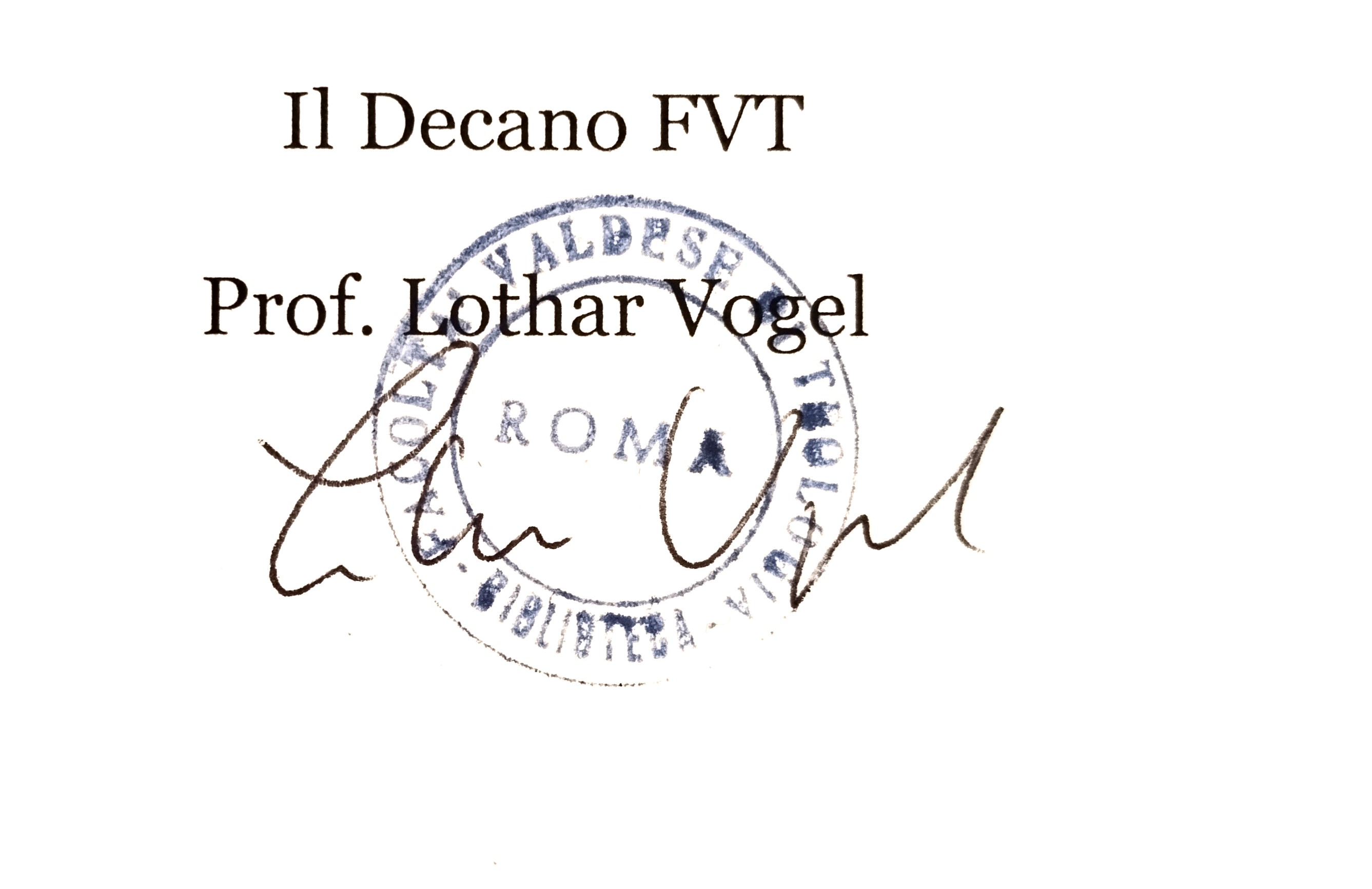 